第85回熊本大学病院群生涯教育・研修医セミナー日本医師会生涯教育講座　１．５単位カリキュラムコード　１０：チーム医療、１４：災害医療、８２：生活慣習このたび、標記セミナーを下記のとおり開催いたします。本セミナーは、熊大病院及び県内の医師をはじめ多くの医療従事者（医師、看護師、メディカルスタッフ）や医学生にも参加いただき、日常の診療業務に有効的に活用するための知識習得の場とすることを目指しておりますので、医師以外の方もお誘い合わせのうえ、お気軽にご参加下さい。記開催日時：令和３年８月１１日（水）１８時３０分～２０時０0分（予定）開催形式：Microsoft Teams を用いたWeb開催（Live配信）【院内限定】熊本大学病院職員・生命科学研究部所属職員・医学部学生の皆様向けには、後日アーカイブとして、熊本大学ポータル 全学LMS（e-Learning）Moodle　　　　　　　　　「熊本大学病院群生涯教育・研修医セミナー」上で公開します。※アーカイブには日本医師会生涯教育講座の単位付与はございません。テ ー マ：「災害医療の最前線」1.「エコノミークラス症候群の診断」（カリキュラムコード１０：チーム医療　０．５単位）レクチャー：熊本大学病院　　中央放射線部　　　　清水　紀恵　先生2.「災害時における糖尿病患者への対応」（カリキュラムコード８２：生活習慣　０．５単位）レクチャー：熊本大学病院　　災害医療教育研究センター　花谷　聡子　先生3.「災害時におけるトリアージの実際」（カリキュラムコード１４：災害医療　０．５単位）レクチャー：熊本大学病院　　災害医療教育研究センター　　　　　　　　　　　　　　　　　　　　　　　　内藤　久貴　先生４. ディスカッション【参加申込方法】　メール件名に『第８５回セミナー申込み』、本文に『所属・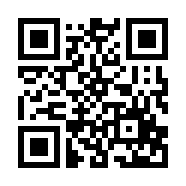 職種・氏名・医師会所属の有無・履修プログラム受講』をご記入の上、申込先メールアドレスまでお申し込みください。【申込期限】令和３年８月６日（金）※お申し込み後、令和３年８月９日（月）までに、当日の参加方法・会議URLを送付いたします。この日までに案内がない場合には、お手数ですが下記お問い合わせ先までご連絡ください。【申込・お問い合わせ先】熊本大学病院事務部 総務課 卒後教育担当　TEL：096-373-5994／5689メールアドレス：iys-kensyu@jimu.kumamoto-u.ac.jp 開催挨拶熊本大学病院総合臨床研修センター長向山　政志  先生挨　  拶熊本大学病院災害医療教育研究センター長笠岡　俊志　先生司　　会熊本大学病院災害医療教育研究センター内藤　久貴　先生